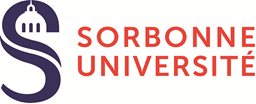 FORMULAIRE DE DEMANDE D’EMERITAT SORBONNE UNIVERSITECAMPAGNE DE SEPTEMBRE 2021Rappel : La durée de l’éméritat des personnels enseignants-chercheurs (hors PU-PH) est fixée à 5 ans renouvelable.Les dossiers sont à déposer impérativement avant le : Mardi 25 mai 2021A l’adresse suivante : 	sciences-dg-vieinstitutionnelle@sorbonne-universite.fr	Ou par défaut à :		Sorbonne UniversitéFaculté des Sciences et Ingénierie Direction générale Tour Zamansky – 19ème étage – bureau 1911 – boîte courrier 25014 place Jussieu, 75252 Paris Cedex 05*Merci de cocher la/les case(s) correspondant à votre demande sans ajout ni ratureSi renouvellement, préciser votre dernière campagne d’éméritat :  Données personnellesNom : 								Prénom :  Date de naissance : Adresse personnelle (indispensable) : Tél :							E-mail : Ancien employeur : 									 Ancienne fonction :	Date de fin d’activité : Informations concernant l’unité d’accueilLabel (UMR xxx, UMR S xxx…) et nom de l’unité d’accueil : Adresse complète : UFR de rattachement : Nom de la Directrice ou du Directeur de l’UFR :Nom de la Directrice ou du Directeur de laboratoire : Tél :      	                                           		E-mail : Description synthétique des activités justifiant l’éméritat :Publications en coursContrat de recherche en coursAccompagnement de jeunes chercheursCo-direction de thèseActions d’animation scientifique ou de valorisationc) Rapport d’activité (1 page maximum) pour la période en cours Rapport d’activité pour la période en cours (1 page maximum)Avis motivés de la directrice ou du directeur de l’unité et de la directrice ou du directeur de l’UFRAvis motivé de la Directrice ou du Directeur de l’UFRNom de la directrice ou du directeur de l’UFR : Date et signature :Date et signature du demandeur :Note explicative sur l’éméritatLes demandes ne concernent que les enseignants- chercheurs de Sorbonne Université.« Les professeurs admis à la retraite peuvent, pour une durée déterminée par l’établissement, recevoir le titre de professeur émérite par décision du conseil d’administration prise à la majorité des membres présents sur proposition du conseil scientifique siégeant en formation restreinte aux personnes qui sont habilitées à diriger des travaux de recherche dans l’établissement, prise à la majorité absolue des membres composant cette formation. Les professeurs émérites peuvent diriger des séminaires, des thèses et participer à des jurys de thèse ou d’habilitation. » (Décret n°84-431 du 6 juin 1984 modifié par décret n°92-71 du 16 janvier 1992)« Les maîtres de conférences admis à la retraite et qui sont habilités à diriger des travaux de recherche peuvent pour une durée déterminée par l'établissement recevoir le titre de maître de conférences émérite. Ce titre est délivré par le président ou le directeur de l'établissement sur proposition de la commission de la recherche du conseil académique ou, dans les établissements non dotés d'un conseil académique, du conseil scientifique ou de l'organe en tenant lieu, en formation restreinte aux personnes qui sont habilitées à diriger des travaux de recherche. Les maîtres de conférences émérites peuvent continuer à apporter un concours, à titre accessoire et gracieux, aux activités de recherche. » (Article 40-1-1 du décret n°84-431 du 6 juin 1984 modifié).Le Conseil d’Administration de Sorbonne Université en date du 03 juillet 2018 a fixé la durée de l’éméritat des personnels enseignants-chercheurs (hors PU-PH) à 5 ans renouvelable.« Les professeurs d’université membres de l’Institut […] sont, de plein droit, professeurs émérites dès leur admission à la retraite. » (Code de l’Éducation - Article L952-11)Les demandes peuvent être ou non couplées avec une demande de collaboration bénévole. Cette demande est indispensable s’il y a une activité, même à temps partiel, dans les locaux de l’université car l’éméritat ne couvre pas les questions d’assurance, de Propriété Intellectuelle et de confidentialité.Dans tous les cas, il convient de remplir le dossier joint à ce courrier. Les demandes seront examinées par la Commission recherche en formation restreinte aux personnes habilitées à diriger des recherches et par le conseil de la faculté de médecine pour ce qui concerne les demandes des personnels enseignants-chercheurs hospitalo-universitaires. Première demande RenouvellementAvis motivé de la Directrice ou du Directeur de l’UnitéNom de la directrice ou du directeur de l’Unité : Date et signature :